Муниципальное бюджетное дошкольное образовательное учреждение центр развития ребенка детский сад первой категории «Колокольчик»Консультация для родителей:Тема: «Откуда берется детская ложь?»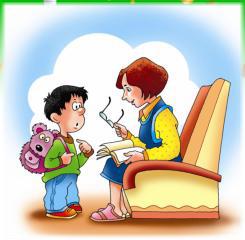 Воспитатель первой квалификационной категории                                         Забродина Ирина ПавловнаСтаница  ТацинскаяМай 2018годОткуда берется детская ложь?Почему ваш ребенок начинает вдруг говорить неправду? Или это всего лишь детские фантазии? Где та грань, что отделяет осознанную детскую ложь от игры воображения? Малыши очень часто сочиняют различные фантастические истории и, рассказывая их порой сами начинают верить в то, что придумали. Но это вовсе не означает, что они говорят неправду. Просто дети еще не слишком отличают выдумку от реального мира.Примерно с четырехлетнего возраста ребенок начинает задумываться о том, возможно ли с помощью вымысла уйти от наказания, от порицания взрослых или, наоборот, получить нечто желанное для него. Пока еще ребенок особо не обременен морально-нравственными принципами, ему ничего не стоит использовать  безграничные детские фантазии  в каких-то своих целях.Ложь может быть использована ребенком в качестве самозащиты. Такое часто случается в семьях, где родители слишком строги к провинностям детей. Маленький врунишка всего лишь пытается избежать очередного наказания или осуждения со стороны взрослых.Говорить неправду малыш может и для получения какой-то выгоды. Например, ребенок неохотно оставался у соседки, когда вам нужно было куда-то отлучиться, каждый раз вызывая ваше раздражение и угрозу наказания. Но однажды, сказав, что с радостью побудет у нее, малыш получил от вас поцелуй и новую игрушку. Из этого обстоятельства он усвоил, что врать бывает выгодно, что используя ложь, можно легко манипулировать взрослыми.Еще одна причина детской лжи – это возможность получить  одобрение близких. Если родители слишком требовательны к своему ребенку, ждут от него больших успехов, то малыш начинает малейшее свое достижение преувеличивать до невероятных размеров, лишь бы заслужить очередную похвалу. Ребенок, ощущающий безусловную любовь и одобрение родителей, не станет излишне хвастаться и приписывать себе несуществующие победы.Иногда дети говорят неправду, чтобы поднять свою самооценку. Если окружающие его люди чересчур критичны к малышу, вечно чем-то недовольны, то ребенок придумывает истории, приподнимающие его достоинства в глазах близких. Например, малыш может рассказать, что на прогулке соседский мальчишка пытался отобрать у него игрушку, но он оттолкнул обидчика, тот упал и испачкался, а дети вокруг смеялись. Хотя на самом деле все произошло с точностью до наоборот.Такие детские фантазии в какой-то степени оказывают на малыша терапевтический  эффект, помогая быстрее справиться с неприятностями. И все же, выслушав маленького врунишку  и оказав ему моральную поддержку, постарайтесь объяснить, что честного человека всегда уважают за его смелость говорить правду, какой бы неприятной она ни была. Конечно,  родителям надо поддерживать это утверждение своим поведением. В следующий раз, когда малыш искренне признается вам в каком-то своем неблаговидном поступке, в первую очередь выскажите свое одобрение его правдивости. И только потом вместе с ним попробуйте разобраться, как ему следовало поступить в данной ситуации.Детская ложь  может быть вызвана и недостатком внимания окружающих. Особенно часто такое проявляется в детских коллективах, например, в детсаду. Малыш хочет выделиться чем-то особенным и сочиняет небылицы про то, как родители возили его в Африку и он катался там на льве  или, что его папа – космонавт обещал взять его с собой в следующий полет и т.д.  Таким способом ребенок привлекает к себе всеобщее внимание, если по-другому стать значительной фигурой в коллективе не получается. Подобные детские фантазии говорят также о живом воображении и творческих наклонностях вашего малыша.Иногда дети лгут, что называется «в наглую» - грубо и неприкрыто. Таким способом врунишка привлекает к себе внимание родителей, пусть и негативное, но ему важно знать, что близкие  к нему  неравнодушны.В некоторых семьях взрослые часто обманывают друг друга, думая, что ребенок еще мал и ничего не понимает. Но дети очень тонко чувствуют ложь, а родители для них – пример для подражания. Наблюдая за своими близкими, малыш делает выводы, что врать друг другу – нормально, и начинает подражать взрослым.Чтобы понять, откуда берется детская ложь, сначала взгляните со стороны на свои поступки, на отношения в семье – возможно, вам все сразу станет ясно. А зная причины, легче будет справиться и со следствием.